Taken from http://www.speakyourlanguages.com/courses/selfstudy2/index.htmThe essence of translating is, of course, transferring meaning, that is, converting written ideas expressed in one language to another language.Successful translators have excellent language skills and extensive vocabulary in both languages. They are constantly working to improve their languages. They pay attention to regional variations and to new and evolving vocabulary. They prepare for every assignment by learning specialized vocabulary.But there is more to know about translating. Transferring meaning is more complex than it seems, and producing an error-free translation is not easy. A good translation is the result of:thoroughly investigating the requirements for the translation project, and thenfollowing a proven process to create the translationSource text is the text a translator is given to translate into another language (in other words, the original text or the text you start with).Target text is the translation of the source text (in other words, the final text or the text you end up with).Equivalent effect is when your target text has the same meaning and the same impact on the reader as the source text.For example, if the source text is persuasive, your target text should also be persuasive. Or, if the source text makes the reader laugh, your target text should also make the reader laugh.Register is the level of formality or form of language used for a particular situation. Your translation should have the same register as the source text. Examples of different registers are:Formal: official or technical language.

Example: I am requesting that you stop talking.Casual: language used in ordinary conversation or writing, that is, informal or colloquial.

Example: Be quiet!Slang: language that is very informal, used more in speech than in writing, often used by a specific group of people.

Example: Shut up!Taboo: language that is unacceptable and/or offensive.

Example: Shut the &%$# up!Select the appropriate answer for each question. When you are done, click the Grade the Test button to submit your answers and find out your score. Top of FormBottom of Form4.The Process of TranslationOnce the requirements of a translation project are clear, the ten steps of the translation process are:First Draft Translation

  1. Analyze the text
  2. Research
  3. Develop a translation glossary
  4. Write the first draftIntermediate Draft Translations

  5. Edit for style
  6. Format the translationFinal Translation

  7. Review for accuracy
  8. Proofread
  9. Deliver the project
10. Request feedback about the translationThe first thing you do is read through the entire source text to get a general understanding and to learn the register (formal, casual, slang, taboo) and tone (for example, polite, angry, humorous, serious).Experienced translators know that a text is not just a series of words that can be translated one at a time. Rather, the text has meaning and must be thoroughly understood before beginning to translate it. So, one goal of the analysis step is to identify parts of the text — words, phrases, sentences or longer sections — that you do not clearly understand.Understanding the entire text is just the beginning. You must also be able to translate the text into another language. So, another goal of text analysis is to identify parts of the source text that may be difficult to translate into your target language. It may be that you simply don't know the word in the target language or it may be that there is no exact equivalent in the target language or culture.During the analysis step, you will also note other issues to consider, such as industry-specific or document-specific words to add to your glossary and document formatting requirements.During the analysis step, you identified words, phrases, sentences or longer parts that you may not fully understand. Now you can use every available resource (dictionaries, the Internet, native speakers and other translators) to help you understand everything in the source text.Also, during the analysis step, you identified parts of the source text that may be difficult for you to translate. Now you must determine the best way to express these ideas in your target language. Here again, you can make use of monolingual dictionaries, bilingual dictionaries, the Internet, native speakers and other translators.If the translation will be read in multiple regions, you have to avoid regional usage. This requires consulting multiple dictionaries or other sources. On the other hand, if the translation is for a specific region, you will have to select appropriate regional usage.In practice, the analysis and research steps are not separate and distinct. In order to understand the text, you will probably do some research before completing your analysis. Also, during the research step, other issues may come up that require further analysis of the text. The point is you must both analyze and research until you understand the entire text and have a clear idea how to express the ideas in your target language.During the analysis step, you will encounter words, phrases, names, abbreviations and acronyms that are unique to this document or industry. You will determine the best translation for most of these during your research.It is important that you translate these document-specific or industry-specific words, phrases, names, abbreviations and acronyms the same way each time they are used. Readers get confused when terminology is not used consistently.So, as you work you develop a translation glossary, a bilingual dictionary for all of these terms. This makes it easier for you to be consistent with terminology.Now you are ready to begin your first draft. At this point, it is best if you write freely, striving to let the words flow naturally in your target language.Despite your best efforts during the analysis and research steps, you will still encounter problems when you actually start your first draft. You can wait to address these issues until you have finished your first draft. If a word does not come to mind, you might simply leave that word in the source language, plan to return to it later, and continue to write freely.When you get to the end of your draft, you can go back and look at the problem areas. This time around, the right word might just come to you, or you might have to do more research to find a solution.Now it's time to take a break! A little distance from the text will prove helpful before you begin to edit.Once you have your first draft, you must refine it. This will involve several intermediate drafts.Editing for style goes beyond making sure there are no grammatical errors. Your translation must sound right in the target language. It should not sound like a translation. Your translation should seem correct and natural to a native speaker of your target language.Also, translations must have an equivalent effect in the target language. A reader of the target text should react the same way as a reader of the source text.These are your objectives while editing for style.It's often helpful to read the text aloud, to hear if the text sounds right and has the same impact.Your translation should be formatted exactly like the original document. During this step make sure that everything below matches the source document:Font style
Font size
Spacing
Indenting
Centering
Left or right justification
Special characters
Bold
Italics
Underlined text
Colors
Columns or tables
Borders or shading
Bullets or numbering
Embedded graphics or photosThe final translation must be free of errors.Compare the source text and your target text sentence by sentence. Check each sentence to make sure that your translation is accurate and complete and that you did not leave out any sentences.Read the entire document, looking carefully for missing accent marks, incorrect word endings, punctuation errors, capitalization or spelling mistakes, and formatting problems.It is always a good idea to have someone else proofread your translation after you have proofread it.Deliver your translation on time, in the agreed upon form (for example, electronic file or hard copy) and using the agreed upon method of delivery.File your documents and any notes that might be useful for future projects.The final step is to follow up by phone with the person you did the translation for and ask for feedback on the translation. If he or she is in any way dissatisfied, you may be able to correct any problems or misunderstandings. And if everyone is happy with the end result, your follow up phone call may lead to additional work.1.2 Language skills and the process of translation2.1 Source text, target text2.2 Equivalent effect2.3 Register2.3.1 Chapter Review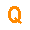 1.The source text is:A. the original textB. the translated text2.the target text is:A. the original textB. the translated text3.Equivalent effect means that the source and target text:A. have the same meaningB. have the same impact on the readerC. both of the above4.Register refers to:A. understanding the messageB. typing translated text into a word processorC. the level of formality or form of language used for a particular situation4.1 The 10-Step Process of Translation5.1 Step 1: Analyze the text5.2 Step 2: Research5.3 Step 3: Develop a translation glossary5.4 Step 4: Write the first draft6.Intermediate Draft Translations6.1 Step 5: Edit for style6.2 Step 6: Format the translation7.Final Translation7.1 Step 7: Review for accuracy7.2 Step 8: Proofread7.3 Step 9: Deliver the project7.4 Step 10: Request feedback about the translation